Western Australia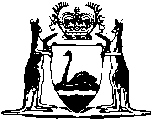 Vermin Act 1918		This Act was repealed by the Agriculture and Related Resources Protection Act 1976 s. 6 (No. 42 of 1976) as at 1 Jul 1976.		There are no Word versions of this Act, only PDFs in the Reprinted Acts database are available.